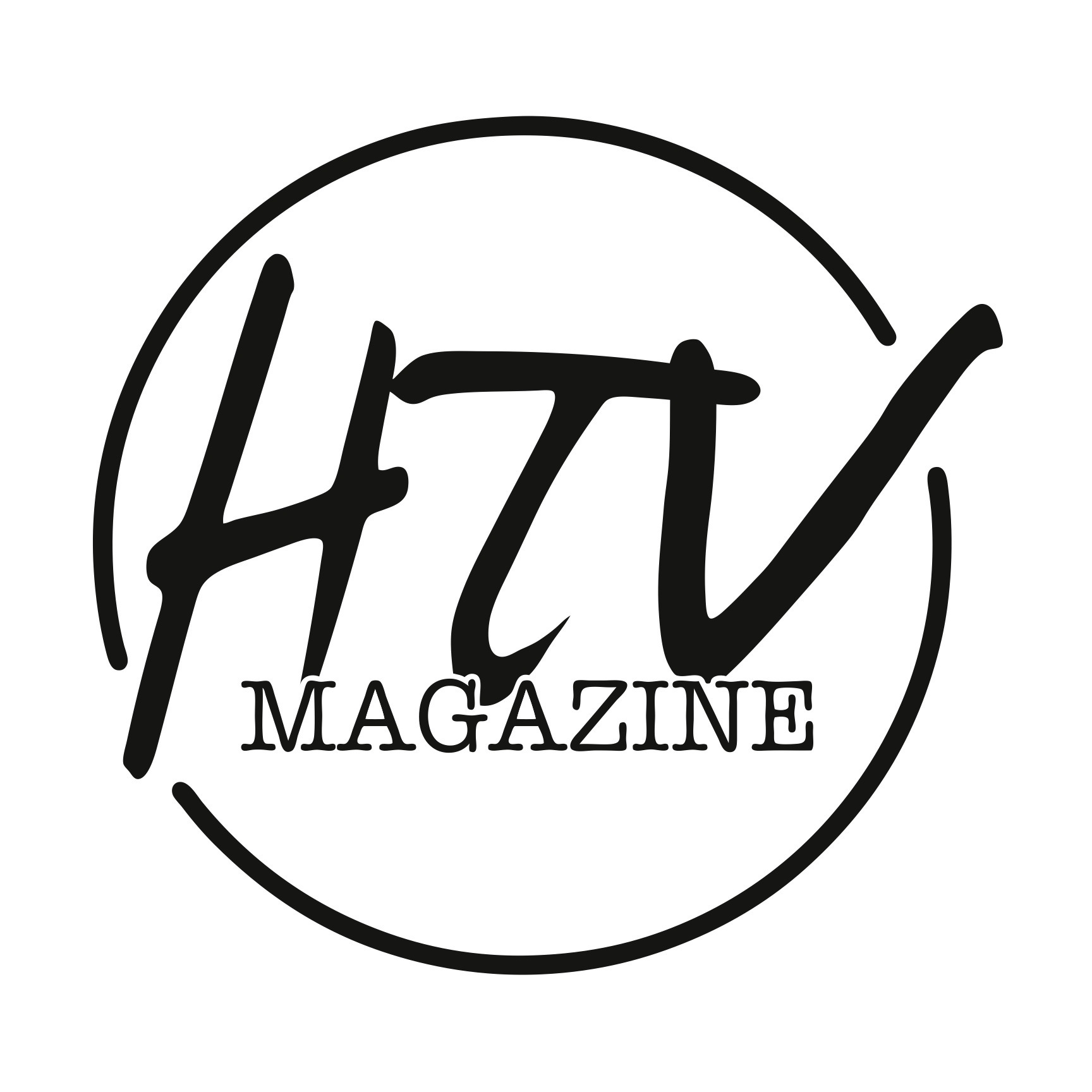 htvbuzz.com       @htvbuzz        facebook.com/htvmagazineMy Little Window Which shots helped establish tension early in the video?2.  List at least three “specialty” shots used in the video.3.  What were the limitations the director might have faced shooting a story such as this in just one day at a hotel? Which part of the story surprised you the most, and how did it relate to the lyrics?5.  What did you think of the ending?  What happens next?